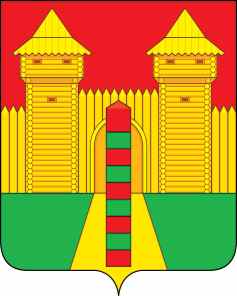 АДМИНИСТРАЦИЯ  МУНИЦИПАЛЬНОГО  ОБРАЗОВАНИЯ«ШУМЯЧСКИЙ  РАЙОН» СМОЛЕНСКОЙ  ОБЛАСТИРАСПОРЯЖЕНИЕот 13.02.2024г. № 27-р         п. ШумячиВ соответствии с Уставом Шумячского городского поселения, на основании выписи из Единого государственного реестра недвижимости об основных характеристиках и зарегистрированных правах на объект недвижимости от 10.01.2024г.     	1. Принять земельный участок в муниципальную собственность Шумячского городского поселения:	2. Передать земельный участок, указанный в пункте 1 настоящего распоряжения в муниципальную казну Шумячского городского поселения.	3. Отделу городского хозяйства Администрации муниципального образования «Шумячский район» Смоленской области внести соответствующие изменения в реестр объектов муниципальной собственности Шумячского городского поселения.И.п. Главы муниципального образования«Шумячский район» Смоленской области                                          Д.А. КаменевО приеме земельного участка в муниципальную собственность Шумячского городского поселения Наименова ниеПлощадькв.м.Кадастровый номерКадастро вая    стоимость, руб.Место нахождениеЗемельный участок40167:24:0040102:50472 896.93Российская Федерация, Смоленская область, Шумячский район, Шумячское городское поселение, п. Шумячи, ул. Понятовская, вблизи АЗС